學生作品: 乙. 量詞/造句工作紙 (發展四)乙. 工作紙 (發展六)A乙. 工作紙 (發展六)B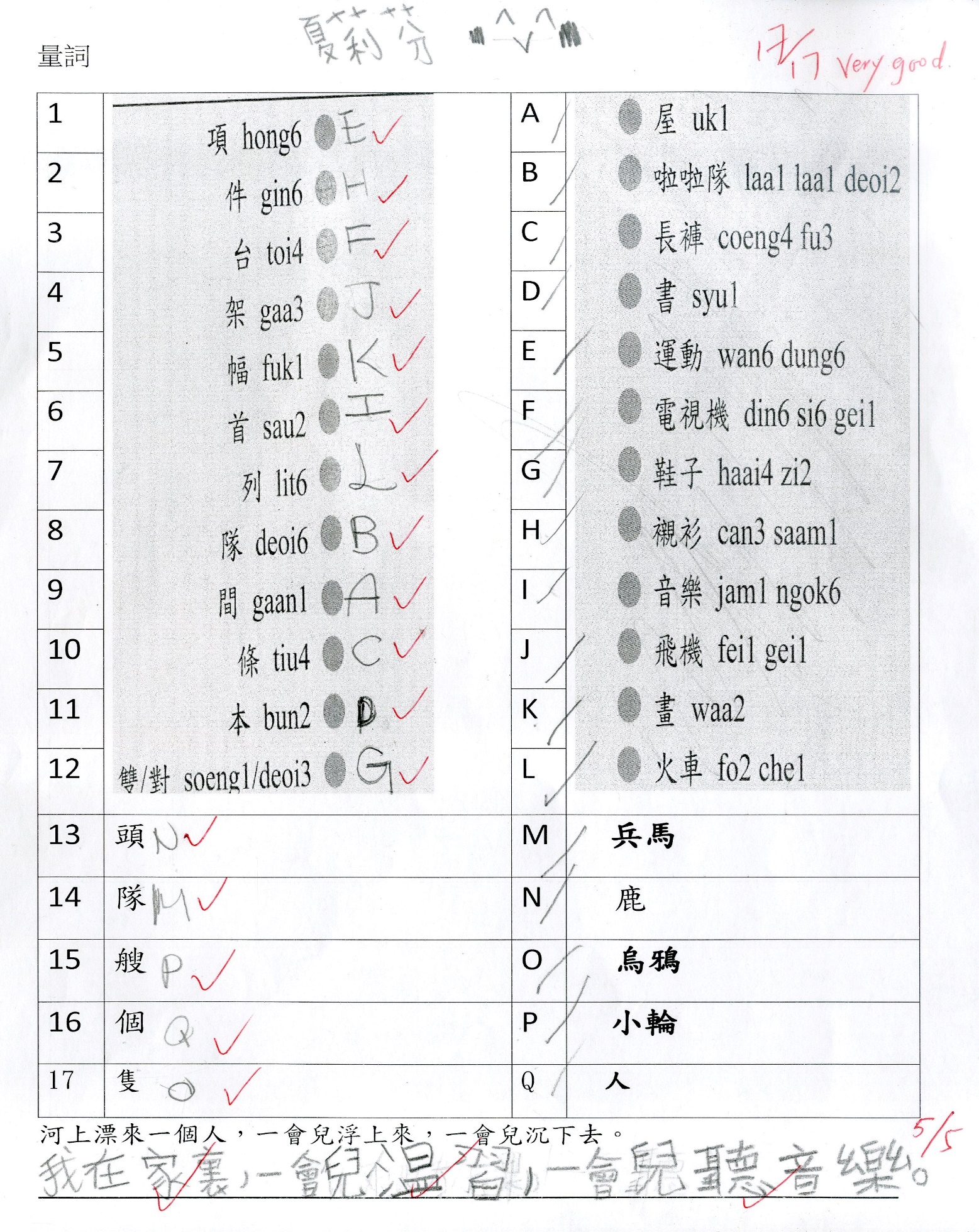 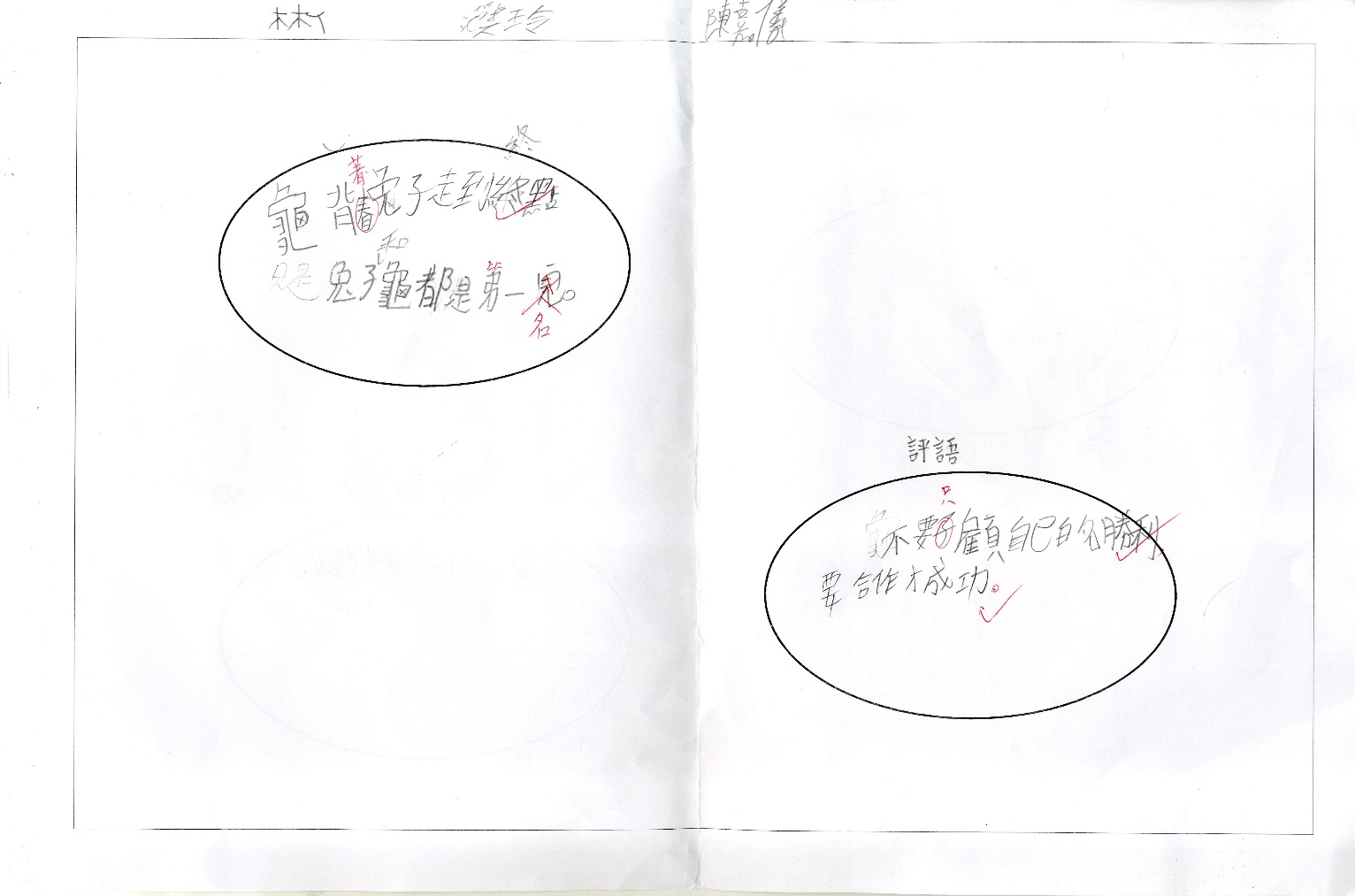 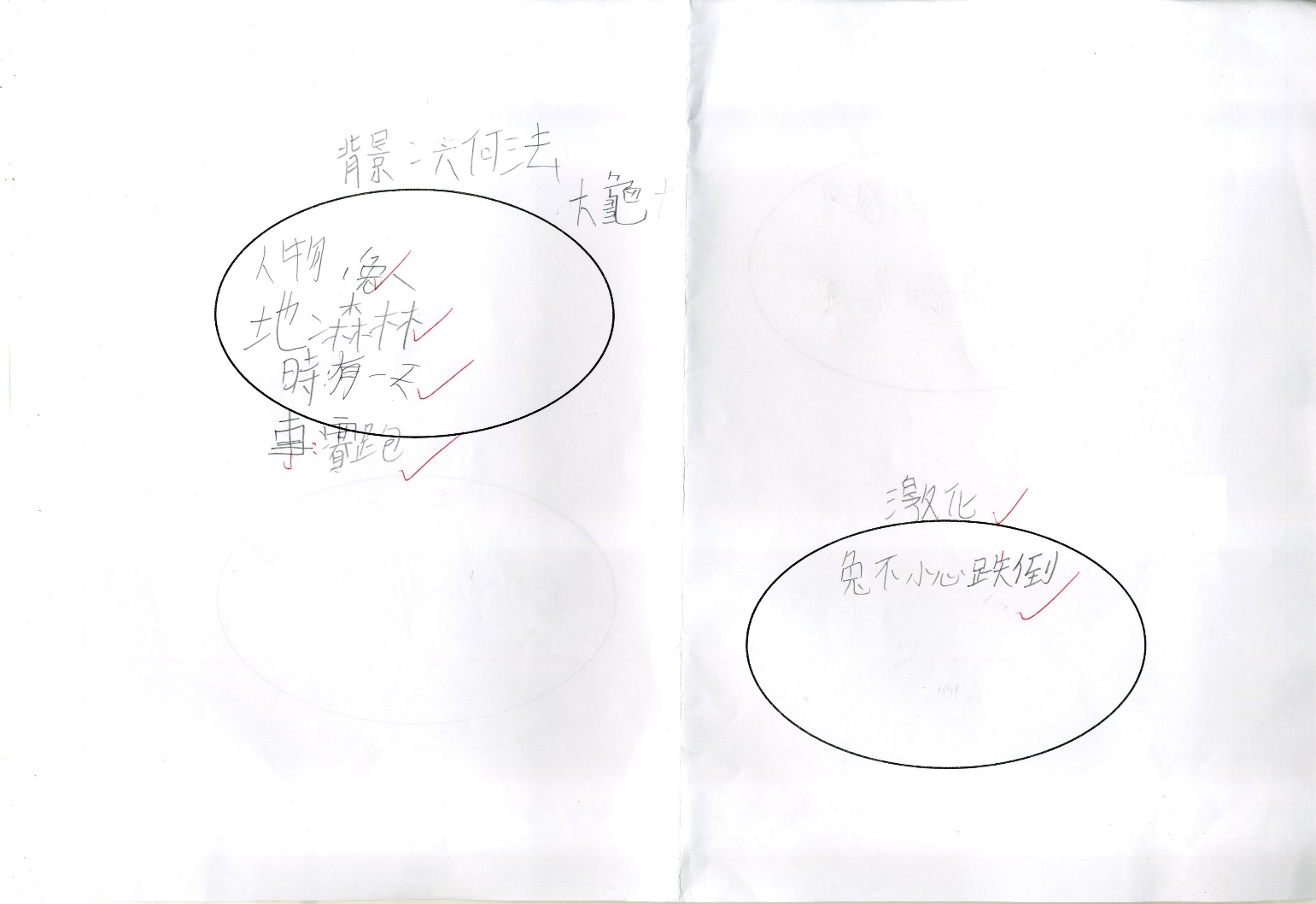 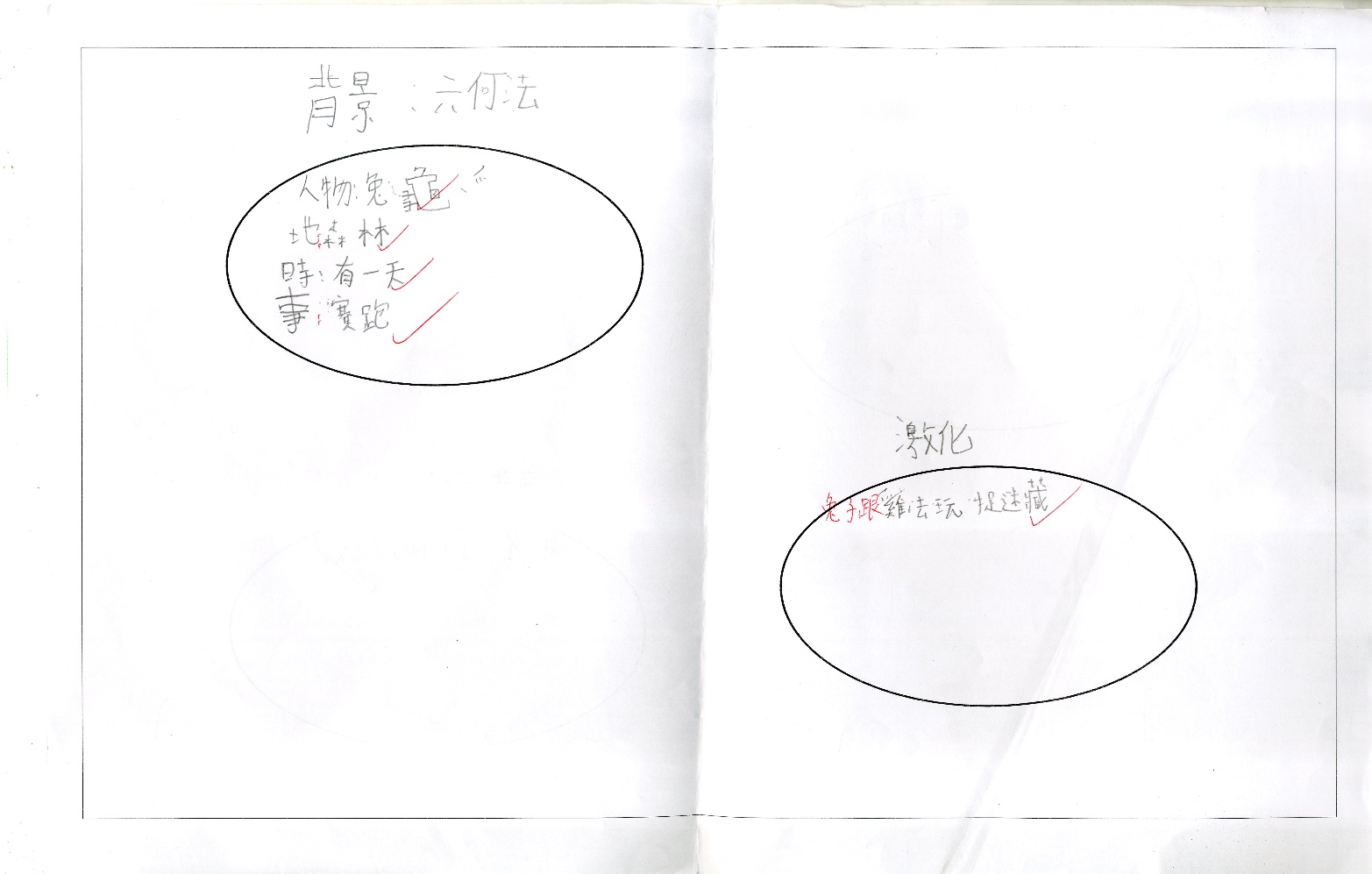 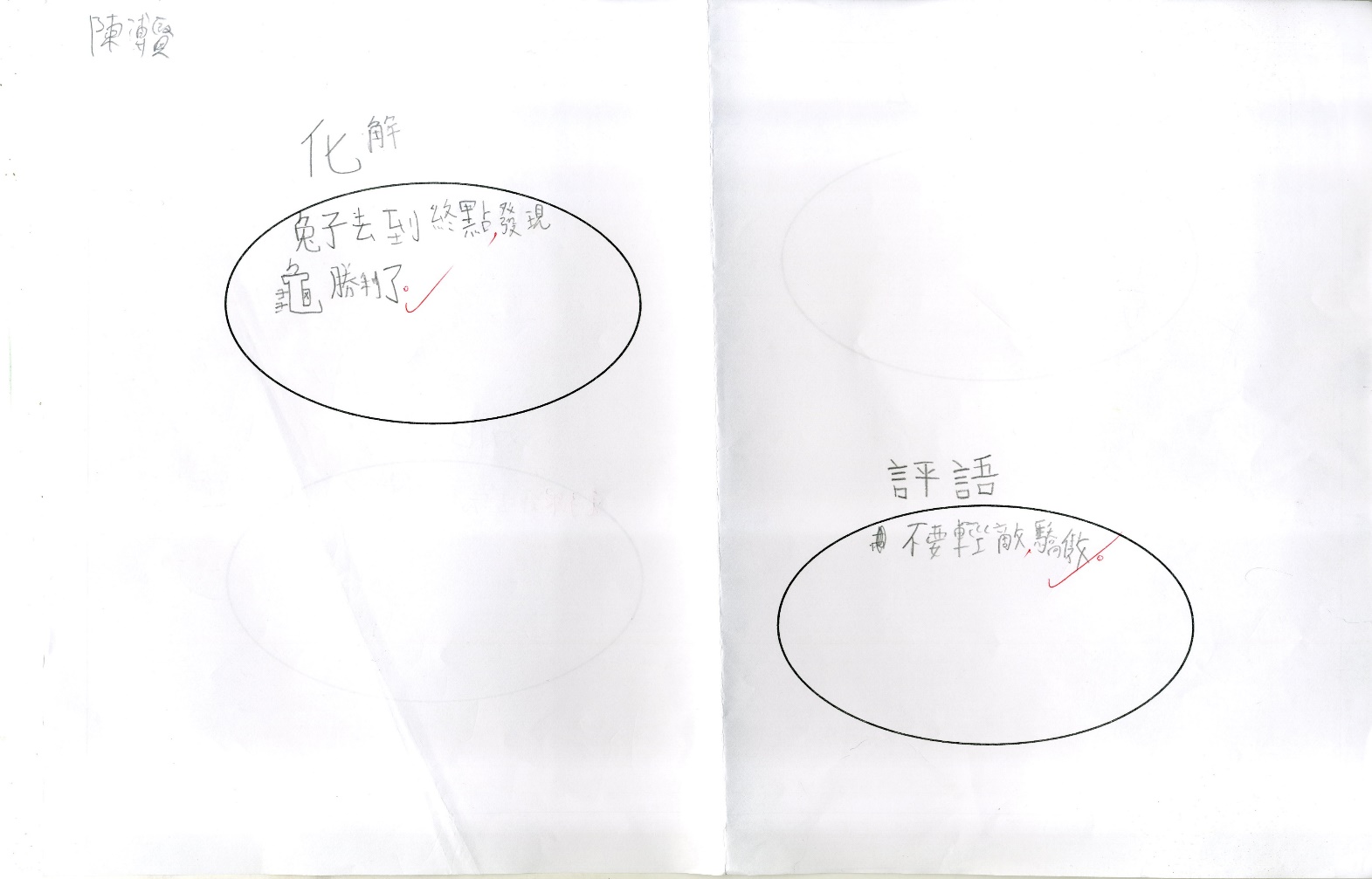 